Name UX514 333-33331212, St-Denis Street, apt.555 Montreal (Quebec) H2T 4Z4	name@hec.ca – www.linkedin.com/in/nameProfile		Strong abilities in business process: Exploring user needs, designing high performance interfaces, evaluating and improving user experience ("UX")Strong knowledge of usability and interaction principles for web, tablet and mobile devicesDatabase analysis technique: Factor and linear analysis, ANOVA, and main component analysisSoftwares: Sketch, Axure, Omnigraffle, InVison Tobiix60, UserZoom, SPSS, Qualtrix, Google Analytics and MS OfficeCCEX Member: Certified Customer Experience Professional Excellent oral and written communication skills in French and English. Ability to present, synthesize and simplify complex and technical informationEducation		Master of Science – User Experience in a business context	May 20XX     HEC Montréal	• CGPA: 3.7/ 4.3	Bachelor in Business Administration – Marketing	  20XXHEC Montréal• Trilingual cohort in English, French and SpanishUser Experience Project 		Master's thesis: "The influence of gestures on cognitive load during the learning process of a digital educational application" 	Determined research objectives in collaboration with production team, the designers and developers of an e-learning companyIdentified the most appropriate methodology (usability testing, survey, interview, focus group) to meet objectives and developed experimental approach to followAnalyzed, synthesized and presented results to the company's managers  Recommended strategies to digitize some of the productsExperience	User experience consultant, private contracts 	Sept. 20XX - ...Assist companies from various industries (banking, medical, pharmaceutical, retail) in the development and optimization of processes surrounding user experience: Audit and diagnosisMapping and process optimizationCreation of quality programs in customer contact centersIdentification of performance indicatorsCreation of dashboards, employee training and educationAchievement: Implemented processes and strategies to improve consumer experience and create an optimal and differentiated value leading to greater customer retentionSEM/SEO Analyst, ABC & Co., Montreal                                                                    	   20XXAnalyzed campaigns performance with Google AdWords and Google AnalyticsCreated Excel reports, presented the results to the Marketing Manager and adjusted campaign settingsRecommended PPC strategies using various search engines (Google, Bing and YouTube) and channels such as Display (GDN) or Social (FBM)Achievement: Created, implemented, reported and optimized 3 major campaigns in 6 months: Search, Display, Social and VideoTeaching assistant, course "Marketing and User Experience", HEC Montréal 	Fall 20XXCo-led, with the professor, discussions on the following topics: customer retention through a unique, friendly and memorable experience, the 14 dimensions of the customer experience, management of customer relation staff Various sales and customer service experiences in retail (between 20XX and 20XX)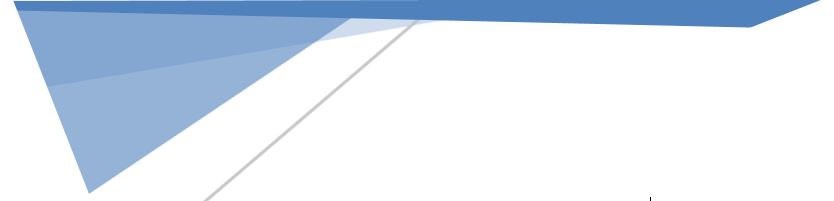 